NORFACE and CHANSE Call for Proposals“Enhancing well-being for the future”Outline Proposal FormYour application must follow the structure as specified below. The document should be written in English. Incomplete proposals or proposals that do not adhere to the requirements will be rejected  and will not be evaluated!Applications can ONLY be submitted via the Electronic Proposal Submission System (EPSS): https://proposals.etag.ee/chanse-2023/  THIS PART MUST BE FILLED IN DIRECTLY IN THE EPSS:Project AcronymProject TitleDuration:   months (min. 24 and max. 36)Free Keywords (max. 8 separated by a semicolon “;”)Discipline(s) represented in the project Please select up to four disciplines in relevance to your project  (max. 4 can be selected)Psychology and cognitive sciencesEconomics and businessEducationSociologyLawPolitical scienceSocial and economic geographyMedia and communicationsOther (please specify)Summary of the project (publishable abstract, max. 2000 characters including spaces)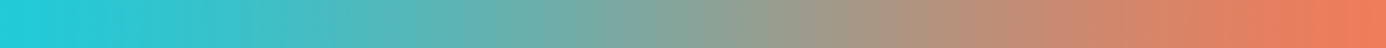 Details of the Project ConsortiumProject LeaderPartner Principal Investigators involved in the realisation of the project (use one table for each Principal Investigator in your project consortium)(copy and add tables if required)Associate Partners (if applicable) (add lines if required)Please include here information about partners, such as stakeholders, policy makers, and the creative and cultural sectors. Please attach a signed Letter of Commitment for each added Associate Partner. These partners should provide their own funding. Cooperation Partners (if applicable) (add lines if required)Please include here information about  researchers from countries or organisations not involved in the Crisis Call. Please attach a signed Letter of Commitment for each added Cooperation Partner. These partners should provide their own funding. Ethical issues (max. 3500 characters including spaces)Financial PlanPlease enter the budget details directly in the EPSS. Information required to fill in the Financial Plan is described in the Financial Plan excel sheet provided on https://chanse.org/announcement-of-the-new-calls-for-transnational-research-projects-crisis-and-well-being/ (for guidance on costs please refer to the National/Regional Eligibility Requirements).ATTACHMENTS WHICH MUST BE UPLOADED TO THE EPSS IN A .PDF FORMAT:Outline Proposal description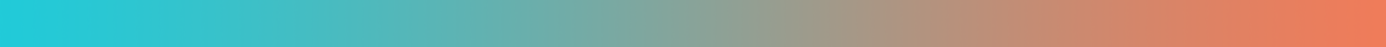 Please cover all the headings and keep the max. limit of 5 pages for this part.Font and style: Arial, min 11pt, single spaced. All pages must be numbered and each page should contain the project acronym. All margins should be at least 15 mm (not including footers or headers).For the evaluation criteria, please refer to the Call Announcement. Your proposal should include all details required. Please make sure that each attached document does not exceed 25 megabites.Outline Proposal description must be submitted as one PDF in the Outline Proposal description section in the EPSS system.The project description should clearly explain: Which research question does the proposal seek to answer? Why is this research question significant? How will it contribute to the theme or themes of the call? If applicable, how does the proposal cut across different themes of the programme? By what methods and work plans will the research question be tackled?  In what ways is the project innovative? What are the main theoretical and conceptual innovations expected from the project? What added value will be gained by undertaking the research as a collaborative project with the proposed partners? What is the transnational added value of the project? Will collaborations beyond academia be involved, for example engagement with communities affected by issues highlighted in the call or people with lived experience of challenges faced? How will the project participants contribute to the project? What research expertise and competence do the participants bring to the project proposal? What are the expected outcomes and impacts of the research project? Will the projects work with stakeholders to ensure impacts are achieved? References Please list the references used.  Timetable (max. 500 words, add word count) CVs (attached as separate PDFs, one PDF for each PL and PI)CVs of the Project Leader and all Principal InvestigatorsProvide short CVs of all Principal Investigators (including the Project Leader). CVs of other team members are not requested. Each CV should be no longer than one page (font and style: Arial, min 11pt, single spaced, margins: at least 15 mm, not including footers or headers) and may cite a maximum of five relevant publications. Only include manuscripts which have been accepted for publication or which have already been published as part of the recognised literature. Therefore, publications that are currently being written, under review, etc. should not be included. The CV of the Project Leader should include the information on their experience leading national or international collaboration research projects. Each CV should be uploaded as a separate PDF in the EPSS system in the CV section.Be precise and concise. This summary will be used to select reviewers for the proposal.Partner’s Number111Name, title(s)GenderMale/Female/Prefer not to say/OtherUniversity/institute/organisationPIC (if available)DepartmentCountryPostal addressPostal codeTown/cityTelephoneE-mailPartner’s Number222Name, title(s)GenderMale/Female/Prefer not to say/OtherUniversity/institute/organisationPICDepartmentCountryPostal addressPostal codeTown/cityTelephoneE-mailApplicant in another Outline Proposal(s)?Partner’s Number333Name, title(s)GenderMale/Female/Prefer not to say/OtherUniversity/institute/organisationPICDepartmentCountryPostal addressPostal codeTown/cityTelephoneE-mailApplicant in another Outline Proposal(s)?Partner’s Number444Name, title(s)GenderMale/Female/Prefer not to say/OtherUniversity/institute/organisationPICDepartmentCountryPostal addressPostal codeTown/cityTelephoneE-mailApplicant in another Outline Proposal(s)?Partner’s Number………Name, title(s)GenderMale/Female/Prefer not to say/OtherUniversity/institute/organisationPICDepartmentCountryPostal addressPostal codeTown/cityTelephoneE-mailApplicant in another Outline Proposal(s)?Name and titleOrganisationLetter of CommitmentPlease uploadPlease uploadPlease uploadPlease uploadPlease uploadName and titleUniversity/Institute/OrganisationLetter of CommitmentPlease uploadPlease uploadPlease uploadPlease uploadPlease uploadDescribe any foreseeable ethical issue that may arise during the course of the research project. Please describe how these issues will be addressed.